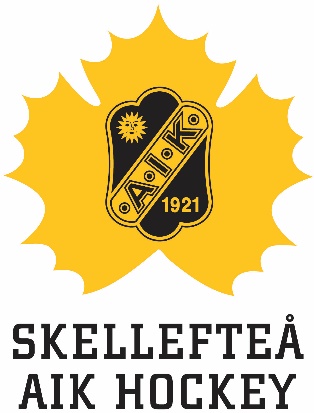 Belastningsregisterutdrag enligt RFs beslutSkellefteå AIK behöver ett begränsat utdrag ur belastningsregistret avseende dig eftersom duarbetar med barn under 18 år i vår förening.Riksidrottsmötet 2019 tog ett beslut om att föreningar ska begära begränsat utdrag urbelastningsregistret avseende de personer som där har direkt och regelbunden kontakt med barn.Beslutet trädde i kraft den 1 januari 2020.Skellefteå AIK Hockey kommer på grund av detta beslut att begära in ett begränsadebelastningsregisterutdrag avseende alla de personer i föreningen från 15 år som jobbar med barn under 18 år i vår förening.De personer som berörs är tränare, lagledare, materialförvaltare och fystränare i alla våra lag.Skellefteå AIK Hockey (AIK) tar avstånd ifrån, och har nolltolerans emot, alla former avkränkande behandling, trakasserier, ofredanden, diskriminering, övergrepp eller liknandebrott och beteenden som strider mot vår gemensamma värdegrund. Den som uppmärksammarsådant oönskat beteende inom Skellefteå AIK Hockey bör kontakta föreningens sportchef, NiclasLundkvist, niclas.lundkvist@skellefteaaik.se eller klubbdirektör Åsa Andersson,asa.andersson@skellefteaaik.se.Vår hockeyutbildning och verksamhet ska vara en trygg idrottsmiljö för alla.Deadline: OMGÅENDE!Så här går det tillRespektive ledare går in på polisens hemsida och begär ett registerutdrag för arbetemed barn i annan verksamhet än skola och barnomsorg.Detta kan göras via polisens e-tjänst: https://polisen.se/tjanster-tillstand/belastningsregistret/ Kräver att man har Bank-id.Har man inte bank-id skriver man ut och fyller i följande blankett:https://polisen.se/siteassets/blanketter/polisens-blanketter-442-14.pdfBlanketten ska skrivas under och skickas (skanna eller maila) till polisen påadressen registerutdrag@polisen.se alternativt med vanlig post till adressen,Polismyndigheten, Box 757, 981 27 Kiruna.Utdraget visar endast grövre brott som exempelvis mord, dråp, grov misshandel,sexualbrott, barnpornografibrott eller grovt rån.Efter ca 2 veckor får du ett brev med utdraget från polisen. Det kommer medvanlig post. Observera att utdraget är en originalhandling med stämpel. Det äroriginalhandlingen i obrutet kuvert som ska visas upp, en kopia godkänns inte.Originalhandlingar i obrutet kuvert ska lämnas till lagledare/ansvarig i respektive lagsom samlar in kuverten från registerutdragen och lämnar in dom till MickeLundmark eller Loui Crookes på Skellefteå AIK Hockeys kontor under ordinarieöppettider.Kontoret har en lista som enbart innehåller ledarens namn, ett kryss som visar attutdraget är uppvisat, datum samt ett OK. AIK tar ingen kopia på denna handling.AIK förvarar denna lista i ett låst skåp.Om uppvisat utdrag är tomt är du färdig och vi tackar dig för hjälpen. En uppföljningav våra ledare kommer att ske med vissa tidsintervall.Nya ledare som engageras av klubben kommer att kontrolleras löpande i sambandmed rekryteringen.Om utdraget visar att personal eller ledare dömts för något brott innebär det inormalfallet att föreningen inte har förtroende för personen i fråga och att denne intekan ha ett uppdrag i AIK. All hantering sker med sekretess.Det är ett absolut krav att visa upp utdraget för att verka som ledare i Skellefteå AIKHockey. Det går inte att välja att låta bli och samtidigt fortsätta som ledare. Vi kommerinte att låta ledare som inte lämnat in sitt utdrag att delta på träningarna.Kontaktperson vid frågor:	 Åsa Andersson 070-669 52 74Skellefteå AIK HockeySkellefteå 2023-11-24Petter Mikaelsson 				Åsa AnderssonOrdförande					Klubbdirektör